ПРОГРАМА СОЦІАЛЬНО-ЕКОНОМІЧНОГО  РОЗВИТКУ ПОПАСНЯНСЬКОЇ ТЕРИТОРІАЛЬНОЇГРОМАДИ на 2022-2023 роким. Попасна2021 р.СТРУКТУРАрозділів Програми соціально-економічного розвитку Попаснянської  територіальної громади на 2022-2023 рокиВступ Аналіз соціально-економічного розвитку. Мета, завдання та заходи соціально-економічного розвитку у 2022-2023 роках. Джерела фінансування програми соціально-економічного розвитку на 2022-2023 роках.Додатки: Основні показники економічного і соціального розвитку громади на 2022-2023 роки. Заходи щодо забезпечення виконання завдань Програми у 2022 - 2023 роках. Перелік чинних програм, які передбачені до виконання у 2022-2023 роках. Перелік цільових програм, які потребують розробки і передбачені до виконання у 2022-2023 роках. Перелік пріоритетних об'єктів територіальної громади, які заплановані до реалізації у 2022-2023 роках.ВСТУППрограма соціально-економічного та культурного розвитку Попаснянської громади на 2022-2023 роки (надалі Програма) розроблена на основі аналізу поточної ситуації в господарському комплексі громади, виходячи із загальної соціально-економічної ситуації, що склалася на відповідній території, з урахуванням можливостей та місцевих ресурсів, відповідно до пріоритетних напрямків розвитку населених пунктів громади.Методичною основою розроблення Програми є Закон України «Про державне прогнозування та розроблення програм економічного і соціального розвитку України», постанова Кабінету Міністрів України від 26.04.2003 №621 «Про розроблення прогнозних і програмних документів економічного і соціального розвитку та складання проектів Бюджетної декларації та державного бюджету».При розробленні Програми враховано положення Стратегії розвитку Попаснянської  територіальної громади Луганської області до 2027. Координацію роботи щодо розроблення та формування проекту Програми забезпечував відділ проєктно - інвестиційної діяльності, економічного розвитку та комунальної власностіБуло опрацьовано матеріали, надані управліннями, відділами, іншими структурними підрозділами Попаснянської громади.Програма визначає мету та пріоритетні напрями дій на 2022-2023 роки щодо забезпечення стабільного зростання в реальному секторі економіки й на цій основі – поліпшення якості життя населення.Фінансування передбачених Програмою заходів буде здійснюватися за рахунок коштів підприємств, бюджету територіальної громади, інвесторів, а також коштів державного бюджету, що спрямовуються на реалізацію державних цільових програм, та інших джерел не заборонених чинним законодавством.РОЗДІЛ 1. АНАЛІЗ СОЦІАЛЬНО-ЕКОНОМІЧНОГО РОЗВИТКУ1.ПромисловістьЕкономіка Попаснянської територіальної громади з 2014 року перебуває під впливом збройного конфлікту, активні дії якого відбуваються в безпосередній близькості від адміністративного центру громади - м. Попасна. Така ситуація має значний вплив на розвиток економіки, демографію та ринок праці Попаснянської територіальної громади. Протягом 2014-2016 років спостерігались суттєвий міграційний відтік населення, припинення діяльності окремих підприємств – внаслідок пошкодження їх майна через бойові дії, скорочення обсягів виробництв через припинення виробничо-торговельних відносин та скорочення споживчого попиту.Економічна спеціалізація Попаснянської територіальної громади базується на машинобудівній промисловості м. Попасна, а також сільському господарстві, що ведеться як на території міста, так і селищних, сільської рад, що увійдуть до складу громади. У перспективі можливий розвиток добувної промисловості. У промисловості зайнято майже 15 % загальної кількості працюючих у місті Попасна. Кількість промислових підприємств у місті – 2, підприємств залізничного транспорту – 9, підприємств комунальної власності – 2.Промислові підприємства:Товариство з додатковою відповідальністю «Попаснянський ВРЗ» - велике підприємство та платник податків у місцевий бюджет. На цей час, основна діяльність підприємства - ремонт, технічне обслуговування інших видів транспортного обладнання.Підприємство є прибутковим, темп зростання виробництва у 2021 році до аналогічного періоду у 2020 році склав 135,6 %. Підприємство є роботодавцем для 1193 осіб.За наявними даними підприємства залізничного транспорту забезпечують роботу 1438 особам. Середня заробітна плата складає – 11 824 грн. ТОВ «Попаснянський хлібокомбінат», основним видом діяльності є виробництво хліба, свіжих борошняних кондитерських виробів, тортів і тістечок. На більшості підприємств міста Попасна середня заробітна плата вище за середньо український показник. Підприємства є платниками земельного податку до бюджету міста Попасна, що має позитивний вплив на його наповнювання. ТДВ «Попаснянський ВРЗ» є основним бюджетоутворюючим підприємством, але орган місцевого самоврядування не має прямого впливу на виробництво та менеджмент підприємства. Крім того, є залежність від державної політики стосовно сплати земельного податку залізничними підприємствами. У зв’язку з цим доцільно звернути увагу на створення умов у Попаснянській громаді для розвитку малого та середнього бізнесу та залученню інвестицій на розвиток інших галузей економіки.Таким чином, економіка громади потребує більшої диверсифікації та зменшення залежності від підприємства монополіста.Малий та середній бізнесУ Попаснянській територіальній громаді середній та малий бізнес представлено торгівельною мережею та сферою обслуговування. Мережа обслуговування найменше розвинута у сільській місцевості.Спостерігається нестача аптек, у деяких населених пунктах вони зовсім відсутні. Також, у сільській місцевості практично немає об’єктів побутового обслуговування населення – перукарень (є тільки у с. Комишуваха), ательє, побутових майстерень, також відсутні ринки. Сільське населення, для вирішення проблем побутового характеру, вимушено виїжджати до міста Попасна, або у інші наближені міста. Це є досить незручним, зважаючи на низьку якість доріг та нестале транспортне сполучення з віддаленими населеними пунктами. Тому є потреба у організації забезпечення зазначеними послугами сільського населення, або підвищення якості транспортного сполучення з містом ПопаснаКомунальні підприємства:Попаснянське КП СКП - видами діяльності є послуги з прибирання, електротехнічні та монтажні роботи, водозабезпечення.КП «Комишуваський водоканал» - основними видами діяльності є забір, очищення та постачання води, каналізація, відведення й очищення стічних вод, електромонтажні роботи, монтаж водопровідних мереж.Географічне розташування, наявність транспортних розв’язок, залізничної дороги, наявність генерального плану міста Попасна – є сприятливими умовами для створення індустріального парку.Також, доцільно розглядати можливість будівництва транспортно-логістичного центру.Попаснянська територіальна громада має економічний потенціал у вигляді родовищ природних копалин: декілька видів глини, вапняку, сланцю та гіпсу.Агропромисловий секторЗемельні та природні ресурси територій Попаснянської територіальної громади мають своєрідну особливість й, у відмінності від інших територій, не є однорідними. Таблиця 1. Загальна характеристика земельних ресурсів Попаснянської територіальної громадиНаведені дані свідчать про те, що територія Попаснянської територіальної громади не суто сільськогосподарська територія, але показники потенціалу земельних ресурсів, не є такими, що притаманні тільки промисловим територіям.Діаграма 1Структура користувачів сільськогосподарських земель Попаснянської територіальної громади, %Сільськогосподарські підприємства - 287,9145 гаФермерські господарства -11266,764 гаПриватні підприємці - 1193,488 гаОдноосібники -630,9578 га        5% 2%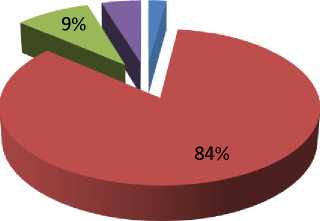  Основну частку сільгоспвиробників складають фермерські господарства – 84 % всіх сільгоспвиробників. Діаграма 2Структура посівів на землях Попаснянської територіальної громади, %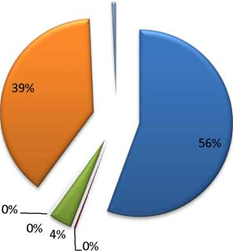 Озима пшениця - 5912,13 га  Озимий ячмінь -37 га Ячмінь - 436,93 га  Нут -   2 га  Горох -10 га Соняшник - 4164,62 га Сорго - 73 гаОсновна частка посівів приходиться на озиму пшеницю - 56 % та соняшник - 39 %. Такий розподіл посівів передусім свідчить про орієнтацію на продаж сировини, а не переробної продукції.З переробної промисловості на території Комишуваської селищної ради працює ПП Зінченко - виготовлення соняшникової олії, комбікорму, пелети для опалення, ПП Кольба – виготовлення соняшникової олії.Чисельність поголів'я худоби та птиці в господарствах населення станом на 01.01.2020 року по Врубівській, Комишуваській селищним радам та Троїцької сільської складає:•	великої рогатої худоби - 390 голів (більша частка приходиться на Троїцьку сільську раду -69 %);•	свині - 122 голови;•	вівці - 95 голів;•	птиця - 4878 голів.Слід зазначити, що відсутність переробної промисловості у сільському господарстві, скорочення посівної площі, - це наслідки збройного конфлікту та розташування громади на лінії зіткнення.Розвиток сільського господарства може розглядатись у напрямку розвитку сільськогосподарських кооперативів, овочівництва. Наявність сировини дозволяє розглянути можливість виробництва комбікормів, пелетів.Також, необхідно провести інвентаризацію землі, - це є одним з ключових факторів подальшого успіху та розвитку територіальної громади.Необхідно розглянути можливість підготовки комплексного плану просторового розвитку території.Великий потенціал для розвитку Попаснянської територіальної громади полягає у можливості розвитку об'єктів водного господарства.Загальна кількість водних об'єктів на території громади складає 53, загальною площею 350 га.На території Попаснянської міської територіальної громади сільськогосподарську діяльність ведуть 15 агроформувань. Загальна кількість землі в обробітку складає приблизно 13 тис. га. Площа зернових та зернобобових культур склала 5,6 тис. га, після завершення збирання врожаю, валовий збір склав 24,2 тис. тон зерна, при врожайності – 42,9 ц/га. Більшу частину зернових склала озима пшениця, з площі 5,4 тис. га зібрано 23,8 тис. тон зерна, при врожайності 43,6 ц/га. З площі 0,2 тис. га ярих зернових, зібрано 0,3 тис. тон зерна, при врожайності 19,6 ц/га.На даний час проходить збирання соняшнику та сів озимих зернових культур під врожай 2022 року. Станом на 01.10.2021 рік зібрано соняшнику 4,8 тис. тон насіння з площі 3,66 тис. га, при врожайності 13,2 ц/га. Посіяно 3,5 тис. га озимої пшениці. Під посів зернових внесено 700 т мінеральних добрив. Сільськогосподарські роботи в господарствах тривають і по теперішній час.Відповідно до постанови Кабінету Міністрів України від 07.02.2018 № 107 (в редакції постанови КМУ від 12.05.2021 № 517), Попаснянська міська військово-цивільна адміністрація є учасником впровадження Порядку використання коштів, передбачених у державному бюджеті для державної підтримки розвитку тваринництва та переробки сільськогосподарської продукції за напрямком: «Спеціальна бюджетна дотація за наявні бджолосім’ї». Так, для отримання дотації на безповоротній основі, в Попаснянській міській територіальній громаді зареєструвалися та подали документи 14 фізичних осіб та 1 фізична особа-підприємець за наявні в поточному році 986 бджолосімей на суму бюджетної дотації – 197200 грн. Відділом земельних відносин прийнято та розглянуто 58 заяв від юридичних та фізичних осіб щодо врегулювання земельних відносин. Прийнято 22 розпоряджень Попаснянської міської ВЦА щодо надання в оренду земельних ділянок суб’єктам господарювання, в постійне користування – 2 розпорядження.За звітний період укладено 16 договорів оренди землі, від яких до бюджету Попаснянської міської територіальної громади надійде більше 60 тис. грн/рік. Було проведено технічну інвентаризацію та аналіз понад 200 договорів оренди землі, які були передані від органів місцевого самоврядування в результаті реорганізації шляхом приєднання до Попаснянської міської військово-цивільної адміністрації з метою створення умов для забезпечення належного контролю за охороною використання земель комунальної власності територіальної громади.Вирішено питання щодо відведення земельної ділянки для розміщення та експлуатації будівель і споруд автомобільного транспорту та дорожнього господарства розташованої в смт. Комишуваха, яка забезпечує безперешкодний під’їзд до побудованої радіотелевізійної передавальної станції в межах населеного пункту смт. Комишуваха.Прийнято 7 розпоряджень щодо проведення інвентаризації земельних ділянок загальною площею 10,3 га з метою формування їх, як об’єктів речових прав з подальшим вирішенням питання реєстрації права комунальної  власності громади та передачі їх у користування. Охорона здоров’яСистема охорони здоров’я Попаснянської територіальної громади представлена мережею лікувально-профілактичних установ, що переважно знаходяться в м. Попасній.Попаснянська підстанція Лисичанської комунальної лікувально-профілактичної установи «Станція швидкої медичної допомоги».КНП «Попаснянський районний центр первинної медико-санітарної допомоги», до складу якого входять: Центр ПМД – 1, амбулаторія групової практики – 2, амбулаторія моно-практики – 9, пунктів здоров’я – 4, ФП – 12.КНП «Попаснянська центральна районна лікарня».На цей час КНП «Попаснянської центральної районної лікарні» укладено договір з НСЗУ на 5 пакетів медичних послуг.В перспективі планується відкрити:- Відділення невідкладної медичної допомоги;- Паліативної та хоспісної допомоги;- Реабілітаційне відділення;- Відділення лікування інсультів.Для повноцінного функціонування лікувальний заклад необхідно укомплектувати 5 лікарями за спеціалізацією дитячий невролог, хірург, анестезіолог. Також, операційними медичними сестрами, медичними сестрами відділення невідкладних станів. У зв’язку з цим, доцільно розглянути можливість прийняття місцевою радою програми місцевих стимулів, які дозволять створити привабливі умови для працевлаштування спеціалістів.Транспортна інфраструктураТранспортна інфраструктура Попаснянської територіальної громади складається з системи зовнішнього транспорту та внутрішніх пасажирських перевезень. У місті Попасна функціонують автомобільний та залізничний види сполучень. Автомобільні пасажирські перевезення у приміському, міському, міжобласному та міжміському сполученнях здійснюють два підприємства.В місті наявна залізнична станція, яка є вузловою пасажирською та вантажною залізничною станцією Лиманської дирекції регіональної філії ПАТ «Укрзалізниця». На цей час станція використовується переважно як вантажна. Пасажирські перевезення відбуваються за приміськими маршрутами, міжміські перевезення здійснює потяг «Київ-Попасна»,а також з 19 грудня 2021 року почав курсувати новенький сучасний дизель-поїзд сполученням Попасна-Харків, який з′єднає Луганську область з Харківською.  Стан дорожнього покриття у місті Попасна задовільний. Дороги, які з'єднують населенні пункти громади в основному знаходяться в аварійному стані та потребують капітального ремонту.
До 2014 року в місті Попасна функціонувала автостанція ТОВ «ЛРУАС». На цей час у місті зменшився пасажиропотік, але продовжують здійснюватися автобусні перевезення пасажирів. Тому, необхідність відновлення функціонування автостанції залишається актуальною. Згідно Генерального плану міста, нову автостанцію планується будувати по вул. Первомайська. Населені пункти Комишуваха, Врубівка та Троїцьке не мають місцевих автобусних перевезень, також не мають власних перевізників.Завдяки вигідному географічному розташуванню Попаснянської територіальної громади, яка знаходиться на перетину автомобільних доріг державного та обласного значення, має залізничне сполучення, є перспектива створення транспортно-логістичного центру, в якому можливо забезпечити площі для експедиторських і транспортних компаній, стоянки для вантажних автомобілів, технічне обслуговування транспортних засобів, надання інших послуг, наприклад, митних, брокерських.Соціальна інфраструктураМережа закладів дошкільної та середньої освіти Попаснянської територіальної громади представлено наступними навчальними закладами.5 дитячих садочків; 2 структурних дошкільних підрозділи;7 ліцеїв в т.ч.1 філія; 1 гімназія;У місті Попасна також, діють комунальні установи, які надають послуги з інклюзивної освіти, позашкільної освіти та обслуговують мешканців всієї громади. КУ «Інклюзивний Ресурсний Центр» (далі - КУ «ІРЦ»). На його обслуговуванні знаходиться 106 дітей з особливими освітніми потребами. Також існує КЗ Попаснянський районний центр комплексної реабілітації для осіб з інвалідністю «Лелека». Попаснянська КУ «Дитячо-юнацька спортивна школа» (далі - КУ «ДЮСШ») надає послуги 342 вихованцям за напрямами баскетбол, вільна боротьба, волейбол, гандбол, спортивна гімнастика, футбол. Попаснянська дитяча школа мистецтв -	заклад спеціалізованої мистецької освіти, у якому навчаються 225 дітей. Школа надає послуги дітям м. Попасна та смт Комишуваха за напрямами інструментальних класів, хореографічного відділення, художнє відділення, клас вокалу та група раннього розвитку дітей. У КУ «Будинок дитячої та юнацької творчості» (далі - КУ «БДЮТ») працюють гуртки художньо-естетичного,соціально-реабілітаційного, військово-патріотичного, фізкультурно-спортивного, оздоровчого та гуманітарного напрямів. У цілому діють 26 гуртків, які відвідують 585 дітей. У комунальній власності знаходиться Попаснянський міський спортивний заклад «Відродження», де працюють спортивні секції для дітей, молоді та дорослих.На території міста Попасна здійснює діяльність Попаснянський  професійний ліцей залізничного транспорту (фінансується з обласного  бюджету).КультураІнфраструктура культурних закладів Попаснянської територіальної громади представлена:Палацом культури та дозвілля м. Попасна, Врубівським будинком культури (далі - БК),Комишуваським будинком культури (далі - БК), Комишуваським селищний клубом, Нирківським сільським клубом, Троїцьким сільським клубом.Одним із головних культурних центрів Попаснянського району та м. Попасна є Попаснянський Палац культури та дозвілля. Працівниками організовуються та  проводяться різноманітні заходи за участю творчих колективів, ігрові програми, навчальні заходи, фестивалі та інші заходи.Спортивна інфраструктураУ комунальній власності територіальної громади знаходиться Попаснянський міський спортивний заклад «Відродження», де працюють спортивні секції для дітей, молоді та дорослих  боротьби, косікі-карате, важкої атлетики та пауерліфтингу, волейболу, група кросфіт та ЗФП. Загальна кількість понад 365 осіб, - з них 282 чоловіка та 83 жінки. На базі закладу проходять заняття з фізичної культури Попаснянської гімназії N 20. Тренери ДЮСШ проводять заняття з міні-футболу та гандболу. На прохання відповідних служб заклад надав можливість для занять спортом співробітникам поліції, військовослужбовцям, робітникам підприємств, установ та організацій, службовцям районної адміністрації. Серед видів спорту: волейбол та міні-футбол. Працюють дві групи з фітнесу. Загальна кількість спортсменів понад 250 осіб, - з них 164 чоловіка та 86 жінок. Також, на базі спортивного закладу «Відродження» проводять заняття для дітей з центру соціальної реабілітації «Лелека». Загальна кількість дітей з інвалідністю, яка користується послугою - понад 30 осіб. Досягнення спортсменів з пауерліфтингу відомі, як в Україні, так і в світі. У 2019 році вихованці ПМСЗ «Відродження» на чемпіонатах України, Європи та світу з пауерліфтингу, важкої атлетики, пара-пауерліфтингу здобули медалей: бронзових - 9, срібних - 17, золотих – 21. Встановили 30 рекордів України, 4 рекорди Європи та 4 рекорди світу. Вперше в Попасній було проведено Кубок Луганської області з класичного пауерліфтингу. На базі нашого ПМСЗ «Відродження» працює Попаснянська міська федерація футболу, футболісти закладу мають можливість тренуватися та грати на двох спортивних майданчиках (поле з штучним покриттям та стадіон «Локомотив»). Розвиток спортивної галузі повинен відбуватись не тільки в адміністративному центрі територіальної громади, але й у старостатах.Стан довкілляНа території територіальної громади потенційними забруднювачами атмосферного повітря, водних та земельних ресурсів є промислові підприємства, виробники сільськогосподарської продукції (аграрії), підприємства в галузі побутового обслуговування населення та транспортні засоби. Основними забрудниками атмосферного повітря є викиди відпрацьованих газів автотранспорту, залізничного транспорту, заборонені до використання пестициди, якими сільгоспвиробники обробляють поля від шкідників та шкідливі викиди, які утворюються в процесі виготовлення або ремонту залізничного рухомого складу. Негативно впливає на земельні ресурси влаштування несанкціонованих сміттєзвалищ, що призводить до погіршення санітарно-гігієнічного стану та екологічного балансу ґрунтів, розробка кар'єрів, яка призводить до порушення земель і, як правило, негативно впливає на екологічну обстановку району ведення робіт. Для вирішення питання поводження з побутовими відходами на території Попаснянської територіальної громади необхідно або будівництво сучасного полігону ТПВ з можливістю не тільки захоронення, а й сортування та переробки відходів на території, або вирішення цього питання через співробітництво з іншими громадами. Полігон, який розташовано на землях смт. Комишуваха функціонує з 2013 року. Через його переповнення він був законсервований, але не рекультивований.Центр надання адміністративних послугЦентр надання адміністративних послуг Попаснянської міської військово-цивільної адміністрації (надалі - ЦНАП) утворений 06 травня 2021 року розпорядженням керівника №02-02/29 «Про створення Відділу надання адміністративних послуг та затвердження Положення про Центр надання адміністративних послуг Попаснянської міської військово-цивільної адміністрації», здійснює свою діяльність з 20 травня 2021 року.Розпорядженням керівника від 21.09.2021 року №02-02/416 внесено зміни до Переліку адміністративних послуг, які надаються через Центр надання адміністративних послуг Попаснянської міської військово-цивільної адміністрації. Загальна кількість видів послуг, які надаються через ЦНАП - 183.ПЕРЕЛІКадміністративних послуг, які надаються черезЦентр надання адміністративних послуг Попаснянської міськоївійськово-цивільної адміністрації03.08.2021	року запровадженні в роботу віддалені робочі місця в смт. Врубівка, смт. Комишуваха та с. Троїцьке.17.08.2020	року за підтримки Програми ООН із відновлення та розбудови миру за фінансової підтримки уряду Канади Попаснянська громада отримала мобільний ЦНАП. На сьогодні розроблений графік виїзду мобільного ЦНАПу до населених пунктів нашої громади та визначений перелік послуг, які надаються. Мобільний ЦНАП здійснює виїзди кожну середу тижня.06.08.2021	р. запроваджена послуга з оформлення та видачі посвідчення водія та реєстрації транспортних засобів. Наш ЦНАП став третім центром по області, який впровадив відповідну послугу.05.08.2021	підписане	Узгоджене рішення зі Східним міжрегіональним управлінням Міністерства юстиції (м. Харків) для організації надання адміністративної послуги з державної реєстрації народження в рамках реалізації сервісу «єМалятко». Адміністратори ЦНАПу пройшли навчання та підключилися до «Порталу Дія».Також надаються послуги УСЗН через ЦНАП.Наразі чекаємо атестат відповідності для отримання доступу до послуг Державної міграційної служби України.Всього надано послуг - 2796, в тому числі :-	Реєстрація бізнесу - 91-	Реєстрація нерухомості - 187-	Послуги ДЗК (Державного  Земельного Кадастру – 100   -	Реєстрація транспортних засобів - 15-	Реєстрація громадських формувань - 16-	Адміністративні послуги соціального характеру - 647-	Реєстрація місця проживання - 1570-	Мобільний ЦНАП - 17-	ВРМ ( Віддалені робочі  місця) – 153.Служба у справах дітейСтаном на 01.10.2021 на території Попаснянської громади   проживає 2919 дітей.На первинному  обліку служби у справах дітей перебуває 72 дитини-сироти та дитини, позбавленої батьківського піклування, 11 дітей, які опинилися в складних життєвих обставинах.З них:- 52 - дитини під опікою/піклуванням;- 15 - виховуються в прийомних сім'ях та дитячих будинках сімейного типу- 5 - в інтернатних установах. В громаді реалізується право дітей-сиріт та дітей, позбавлених батьківського піклування на сімейне виховання. Охоплено сімейними формами влаштування 93% із загальної кількості таких дітей.В територіальній громаді функціонує 1 дитячий будинок сімейного типу, в ньому виховується 6 дітей і 5 прийомних сімей - в них 12 дітей..Статус дитини, яка постраждала внаслідок воєнних дій та збройних конфліктів, отримало 2299 осіб. Служба у справах дітей в Попаснянській громаді створена 01.06.2021 року. Діє відповідно до повноважень наданих ст.4 Закону України «Про органи і служби у справах дітей та спеціальні установи для дітей», є юридичною особою. Штатна чисельність служби у справах дітей становить 4 особи. До складу структурного підрозділу входить сектор опіки та піклування.Документообіг та контроль виконання документівЗагальний документообіг Попаснянської міської військово-цивільної держадміністрації склав: вхідних – 4075 документів, вихідних – 2063 документів.З загальної кількості вхідних документів - 756 документа, мали контрольні терміни виконання. Станом на 01.10.2021 року в  повному обсязі виконано та знято з контролю 550 документа, на контролі залишилося 206 документа.Протягом звітного періоду (квітень-вересень 2021 року) організовані наради керівника  міської адміністрації  з керівниками підприємств, організацій та установ міста, особисті та виїзні прийоми  громадян.В межах повноважень видано 459 розпоряджень з основної діяльності, які доступні для ознайомлення через офіційний веб - сайт Попаснянської міської ВЦА.Робота зі зверненнями громадянОдним із пріоритетних напрямків діяльності  Попаснянської міської ВЦА є робота зі зверненнями громадян.  Проведений моніторинг звернень зі зверненнями громадян показав, що загальна кількість зареєстрованих письмових протягом звітного періоду     звернень, які надійшли до Попаснянської міської військово-цивільної адміністрації складає 113, звернень на особистому прийомі – 16.Через вищі органи влади  надійшло – 11 звернень, колективних  звернень – 30, запитів на отримання публічної інформації - 11, на Урядову «гарячу лінію»   звернулося 36 громадян. За видами звернень, визначених Законом України «Про звернення громадян»,  преважну більшість від загальної кількості  звернень складають звернення  комунального  господарства. Найчастіше мешканці міста  порушували питання належного утримання та обслуговування житла,  ремонту пошкодженого  дорожнього покриття проїжджих  частин доріг  міста, санітарного стану та благоустрою прибудинкових територій, вивезення сміття, ремонту водогону, відсутності послуги водопостачання  та ін.Ґендерний аналіз показав, що з різних соціальних та демографічних груп  населення громади найбільш надійшло звернень від жінок –82,  найменш  від чоловіків  - 47.  Всі звернення розглянуті  спеціалістами  міської адміністрації  в межах компетенції. Запитувачам надано вичерпні відповіді та роз’яснення у визначені законом терміни. У роботі відділу документообігу, контролю та звернень громадян  Попаснянської міської військово-цивільної адміністрації спеціалістами  Луганської обласної військово-цивільної  адміністрації були виявлені деякі недоліки, але після надання  методичної допомоги  від спеціалістів  обласної адміністрації усі недоліки виправленні та зауваження взяті до уваги: призначений головний спеціаліст  відділу організаційної роботи, документообігу та масових комунікацій,  затверджено Положення про відділ та посадові інструкції, Регулярне інформування   організаційного відділу апарату облдержадміністрації з питань планування роботи Попаснянської міської військово-цивільної адміністрації та про суспільно-політичну ситуацію на території, надзвичайні або резонансні події, кадрові зміни для актуалізації інформаційних довідок та телефонних довідників, доопрацьовується зведена номенклатура справ та найближчим часом буде подана на погодження протоколом засідання ЕПК Державного архіву Луганської області, затверджені інструкція з діловодства в Попаснянській  міської ВЦА, Положення про експертну комісію Попаснянської міської військово-цивільної адміністрації. Взято до відома, що індекс  письмової відповіді  повинен складатися з реєстраційного індексу та номеру справи (за номенклатурою), до якої підшивається пропозиція,  заява або скарга разом з документами щодо їх вирішення (у відповідності до вимог постанови КМУ від 14.04.1997 № 348 – діловодство  за пропозиціями (зауваженнями), заявами (клопотаннями) і скаргами громадян). Щочетверга організаційному відділу апарату облдержадміністрації надаються тижневі плани роботи керівництва Попаснянської міської ВЦА.При формуванні бюджету на  2022 рік  буде розглянута можливість впровадження програмного забезпечення електронного документообігу.ТуризмНаявність визначних культурних споруд, традиції проведення фестивалів та бойова історія території Попаснянської територіальної громади - достатній ресурс до розвитку туристичної галузі.  Актуальним може стати розвиток історико-патріотичного напрямку туризму. Впродовж збройного конфлікту територію майбутньої громади було захвачено та визволено. Бойові дії продовжуються й зараз. Саме на цієї території можна буде побачити історичні місця, пов'язані з подвигами захисників незалежності та територіальної цілісності України, починаючи з 2014 року. Постраждалі споруди, укріплення та окопи захисників України, які надають реальне уявлення про події, умови та побут солдат.Фінансово-бюджетна складоваБюджет громади формується у відповідності з Бюджетним Кодексом України і входить до зведеного державного бюджету України.Управління фінансів Попаснянської міської ВЦА утворено 27.04.2021р.За звітний період Управлінням розроблено бюджет громади на 2021 рік (розпорядження керівника від 28.04.2021р.№ 02-02/19 «Про бюджет Попаснянської міської територіальної громади на 2021 рік») та підготовлено 8 розпоряджень керівника ВЦА про його уточнення. Розроблений Прогноз бюджету громади на 2022-2024 роки та підготовлено розпорядження керівника від 23.07.2021 «Про схвалення прогнозу місцевого бюджету на 2022-2024 роки».Прийнято 7 розпоряджень Управління фінансів про уточнення розпису місцевого бюджету.Розпорядникам коштів місцевого бюджету надано 494 довідки про зміни до помісячного та річного розпису асигнувань загального та спеціального фондів бюджету.Підготовлено 229 розпоряджень керівника про фінансування бюджетних установ громади.Розроблено Інструкцію з підготовки бюджетних запитів до проєкту бюджету Попаснянської міської територіальної громади та пропозицій до прогнозу на наступні за плановим два бюджетні періоди.За результатами 9 місяців поточного року бюджет громади виконаний на 97,6% до планових показників, надходження забезпечено в обсязі 176,9млн.грн.Із загальної суми надходжень на території мобілізовано доходи в сумі 89,1млн.грн., або 50,3відсотка усіх надходжень.Аналізуючи виконання дохідної частини бюджету громади в розрізі податків, зборів та інших обов’язкових платежів за звітний період слід зазначити, що з доходних джерел, планові показники виконано по податку та збору на доходи фізичних осіб на 100,9% (мобілізовано до бюджету 65,4млн.грн.), податку на майно - на 91,2% (надійшло 14,2 млн. грн.), єдиному податку - на 92,0% (надійшло 6,3млн.грн.), інші надходження - на 104,2% (надійшло 0,7млн.грн.).Фінансування видатків бюджету громади проведено у межах затверджених асигнувань. В передбачених обсягах забезпечено фінансування всіх захищених статей видатків.Видаткова частина загального фонду бюджету громади виконана на 159,2млн.грн., що становить 85,5% до затвердженого плану з урахуванням змін.В загальній сумі видатків захищені статті займають 89,3% та становлять 142,2 млн. грн., з них 125,3млн.грн. - заробітна плата і нарахування на заробітну плату, 13,0млн.грн. - оплата комунальних послуг та енергоносіїв, 2,5млн.грн. - продукти харчування, 1,5млн.грн. - соціальне забезпечення, 17,0млн.грн. - інші видатки.Найбільшу частину фінансування в бюджеті громади займають видатки на утримання освітньої галузі - 68,5%, інші видатки в загальному обсязі складають: державне управління - 7,9%, культура і мистецтво - 6,6%, охорона здоров’я - 5,9%, житлово-комунальне господарство - 3,9%, фізична культура і спорт - 2,2%.Прострочена кредиторська заборгованість по загальному фонду на звітну дату відсутня.РОЗДІЛ 2. МЕТА, ЗАВДАННЯ ТА ЗАХОДИ ЕКОНОМІЧНОГО І СОЦІАЛЬНОГО РОЗВИТКУМета Програми соціально-економічного розвитку полягає у вирішенні спільних проблем мешканців усіх селищ та сіл, які увійшли до складу громади та реалізації спільних завдань щодо економічного зростання, підвищення конкурентоспроможності, інвестиційної привабливості, якості життя у громаді через ефективне використання ресурсів та реалізацію спільних інтересів влади, громади та бізнесу. Програма спрямовано на місцевий економічний розвиток як процес стратегічного партнерства влади, громади та бізнесу Попаснянської територіальної громади. Програма розвитку Попаснянської територіальної громади ставить перед громадою мету перетворити територію громади для комфортного проживання населення, де будуть створені рівні умови для всебічного та гармонійного розвитку людини, громаду з наданням якісних адміністративних послуг. Саме людина стає центром та пріоритетом економічного розвитку громади на тривалу перспективу. Стратегічне бачення Попаснянської територіальної громади – це розвинута громада з диверсифікованою економікою та інвестиційно привабливим кліматом, яка є успішним логістичним центром та має активне бізнес середовище, у тому числі завдяки успішному функціонуванню індустріального парку. Згуртована та комфортна для життя усіх соціальних категорій населення громада, мешканці якої отримують якісні освітні, медичні, соціальні та публічні послуги. Благоустроєна громада, яка має розвинуту креативну інфраструктуру для відпочинку та дозвілля. Громада з розвинутими дієвими інституціями громадянського суспільства та ефективною прозорою владою.У процесі виконання Програма може уточнюватися. Зміни та доповнення будуть затверджуватися розпорядженнями керівника Попаснянської міської військово-цивільної адміністрації. Для досягнення мети Програма було визначено стратегічні, операційні цілі, а також завдання, необхідні для досягнення соціально-економічного розвитку громади.Мета досягається через реалізацію трьох стратегічних цілей:1. СТРАТЕГІЧНА ЦІЛЬІ. ЗРОСТАННЯ ЕКОНОМІЧНОЇ СПРОМОЖНОСТІ ГРОМАДИ-	Проведено маркетингові дослідження та визначено пріоритети бізнес активностей та ефективних бізнес - мереж.-	Створено систему управління економічним розвитком громади на основі даних.-	Впроваджено систему підтримки економічної активності населення сільських територій.-	Забезпечено комунікацію бізнесу та місцевої влади.-	Впроваджено інноваційні інструменти інвестиційної політики.Операційна ціль 1.2. Створено інфраструктуру для розвитку бізнесу.-	Сформовано інфраструктуру індустріального парку.-	Створено спеціалізовані інституції підтримки бізнесу, які надаватимуть консалтингові послугиОпераційна ціль 1.3. Запроваджено систему підтримки розвитку підприємницької культури та людських ресурсів в бізнесі-	Впроваджено у систему шкільної та позашкільної освіти програми і методи навчання, які розвивають креативність та підприємницькі навички-	Впроваджено механізми популяризації підприємницької культури, молодіжного та жіночого підприємництва.2. СТРАТЕГІЧНА ЦІЛЬІІ. ЯКІСНІ УМОВИ ДЛЯ ВСЕБІЧНОГО РОЗВИТКУ МЕШКАНЦІВ ГРОМАДИОпераційна ціль 2.1. Сформовано єдиний освітній, культурний та спортивний простір, якій відповідає сучасним викликам часу та потребам мешканців громади.-	Оптимізовано мережу закладів освіти з огляду на принципи доступності та якості.-	Покращено матеріально-технічну базу закладів освіти, з урахуванням вимог інклюзивності.-	Культурно-просвітницькими закладами впроваджено послуги та заходи, орієнтовані на різні цільові групи (діти, молодь, люди похилого віку) та соціалізацію людей з інвалідністю-	Створено простір для оздоровлення та заняття спортом різних груп мешканців громадиОпераційна ціль 2.2. Сформовано соціально згуртовану громаду.-	Створено умови для ефективного соціального захисту уразливих категорій мешканців громади, з урахуванням гендерних особливостей.-	Сформовано дієві інституції громадянського суспільства.Операційна ціль 2.3. Сформовано здорову громаду.-	Удосконалено систему надання медичних послуг у відповідності до потреб мешканців громади-	Забезпечено доступ сільських мешканців громади до якісних медичних послугОпераційна ціль 2.4. Зміцнена національна єдність у громаді через підтримку розвитку фестивального руху та туризму.-	Розроблено місцеві туристичні продукти, та розвинуто туристичну інфраструктуру, з урахуванням вимог інклюзивності.-	Забезпечено сучасну (модернізовану) матеріально-технічну базу в установах, які надають туристичні послуги.3. СТРАТЕГІЧНА ЦІЛЬІІІ. Комфортне, безпечне та енергоефективне середовищеОпераційна ціль 3.1. Забезпечено енергоефективність та захист навколишнього середовища.-	Розроблено план дій зі сталого енергоефективного розвитку.-	Організовано збирання та знищення ТПВ.Операційна ціль 3.2. Забезпечено безпеку для мешканців у кожному населеному пункті громади у публічному та приватному просторі.-	Забезпечено вуличне освітлення в населених пунктах громади.-	Відремонтовано та облаштовано тротуари, пішохідні доріжки та інфраструктуру у сфері безпеки дорожнього руху.-	Відремонтовано дороги комунальної власності громади.Операційна ціль 3.3. Забезпечено надання якісних житлово-комунальних послуг та послуг з благоустрою.-	Мешканців громади забезпечено якісними послугами з водопостачання та водовідведення.-	Організувати систему запобігання надзвичайних ситуацій-	Операційна ціль 3.4. Розширено інфраструктуру дозвілля, з урахуванням вимог інклюзивності.-	Спроектовано яскравий публічний простір.-	Створено та благоустроєне рекреаційні зони громади. Цілі розвитку – стратегічні та операційні. ЗавданняУ результаті проведених із робочою групою та представниками зацікавлених сторін аналізу та дискусії були сформульовані стратегічні та операційні цілі. В основі запропонованих цілей – результати, отримані завдяки SWOT-матриці, та аналізу виявлених проблем громади – «дерева проблем».Таблиця 3. Дерево цілейДЖЕРЕЛА ФІНАНСУВАННЯ ПРОГРАМИ СОЦІАЛЬНО-ЕКОНОМІЧНОГО  РОЗВИТКУ НА 2022-2023 РОКАХРесурси бюджету громадитис.грнСтруктура видатків бюджету громадитис.грнЗаступник керівника                                                       Дмитро ХАЩЕНКОТериторіяПопаснаВрубівкаКомишувахаТроїцькеРазом по громадіЛуганська областьУкраїнаПлоща, тис. Га2,911,312,119,846,11880,060354,9В т.ч.В т.ч.В т.ч.В т.ч.В т.ч.В т.ч.В т.ч.В т.ч.Сільгоспугіддя0,58,96,811,327,51427,441507,9% до загальноїплощі17,278,856,257,059,675,968,8Лісові угіддя0,21,61,11,94,8253,110630,0% до загальноїплощі6,914,29,19,610,413,417,6Землі водногофонду0,030,120,130,070,3516,052426,4% до загальноїплощі1,031,11,13,50,760,864,01.РЕЄСТРАЦІЯ ЮО та ФОП222.ГРОМАДСКІ ФОРМУВАННЯ523.РЕЄСТРАЦІЯ РЕЧОВИХ ПРАВ ТА ОБМЕЖЕНЬ84.ДМС45.РЕЄСТРАЦІЯ ТРАНСПОРТНИХ ЗАСОБІВ46.ВДГК237.ПОЖЕЖНА ДЕКЛАРАЦІЯ18.АРХІТЕКТУРА ТА МІСТОБУДУВАННЯ79.РЕКЛАМА110.НАДАННЯ КОМПЛЕКСНОЇ ПОСЛУГИ “ЄМАЛЯТКО”111.РЕЄСТРАЦІЯ/ЗНЯТТЯ З РЕЄСТРАЦІЇ МІСЦЯ ПРОЖИВАННЯ612.ПОСЛУГИ СОЦІАЛЬНОГО ХАРАКТЕРУ54ВСЬОГО ПО ПЕРЕЛІКУВСЬОГО ПО ПЕРЕЛІКУ183Стратегічна цільОпераційна цільЗавдання1. Зростання економічноїспроможності громади1.1. Створено системуорганізаційної підтримки бізнесу1.1.1. Проведено маркетинговідослідження та визначенопріоритети бізнес активностей таефективних бізнес - мереж1. Зростання економічноїспроможності громади1.1. Створено системуорганізаційної підтримки бізнесу1.1.2. Створено систему управління економічним розвитком громади на основі даних1. Зростання економічноїспроможності громади1.1. Створено системуорганізаційної підтримки бізнесу1.1.3. Впроваджено систему підтримки економічної активності населення сільських територій1. Зростання економічноїспроможності громади1.1. Створено системуорганізаційної підтримки бізнесу1.1.4. Забезпечено комунікацію бізнесу та місцевої влади1. Зростання економічноїспроможності громади1.1. Створено системуорганізаційної підтримки бізнесу1.1.5. Впроваджено інноваційні інструменти інвестиційної політики1. Зростання економічноїспроможності громади1.2. Створено інфраструктуру для розвитку бізнесу1.2.1. Сформовано інфраструктуру індустріального парку1. Зростання економічноїспроможності громади1.2. Створено інфраструктуру для розвитку бізнесу1.2.2. Сформовано інфраструктуру транспортно - логістичного центру відповідно до потреб ринку1. Зростання економічноїспроможності громади1.2. Створено інфраструктуру для розвитку бізнесу1.2.3. Створено спеціалізовані інституції підтримки бізнесу, які надаватимуть консалтингові послуги1. Зростання економічноїспроможності громади1.3. Запроваджено систему підтримки розвитку підприємницької культури та людських ресурсів в бізнесі1.3.1. Впроваджено у систему шкільної та позашкільної освіти програми і методи навчання, які розвивають креативність та підприємницькі навички1. Зростання економічноїспроможності громади1.3. Запроваджено систему підтримки розвитку підприємницької культури та людських ресурсів в бізнесі1.3.2. Впроваджено механізми популяризації підприємницької культури, молодіжного та жіночого підприємництваІІ. Якісні умови для всебічного розвитку мешканців громади2.1. Сформовано єдиний освітній, культурний та спортивний простір, якій відповідає сучасним викликам часу та потребам мешканців громади2.1.1. Оптимізовано мережу закладів освіти з огляду на принципи доступності та якостіІІ. Якісні умови для всебічного розвитку мешканців громади2.1. Сформовано єдиний освітній, культурний та спортивний простір, якій відповідає сучасним викликам часу та потребам мешканців громади2.1.2. Покращено матеріально-технічну базу закладів освіти, з урахуванням вимог інклюзивностіІІ. Якісні умови для всебічного розвитку мешканців громади2.1. Сформовано єдиний освітній, культурний та спортивний простір, якій відповідає сучасним викликам часу та потребам мешканців громади2.1.3. Модернізовано структуру, зміст й організацію освіти на засадах компетентого підходу та інноваційній основіІІ. Якісні умови для всебічного розвитку мешканців громади2.1. Сформовано єдиний освітній, культурний та спортивний простір, якій відповідає сучасним викликам часу та потребам мешканців громади2.1.4. Культурно-просвітницькими закладами впроваджено послуги та заходи, орієнтовані на різні цільові групи (діти, молодь, люди похилого віку) та соціалізацію людей з інвалідністюІІ. Якісні умови для всебічного розвитку мешканців громади2.1. Сформовано єдиний освітній, культурний та спортивний простір, якій відповідає сучасним викликам часу та потребам мешканців громади2.1.5. Створено простір для оздоровлення та заняття спортом різних груп мешканців громадиІІ. Якісні умови для всебічного розвитку мешканців громади2.2. Сформовано соціально згуртовану громаду2.2.1. Створено умови для соціалізації та інтеграції людей з інвалідністю, з урахуванням гендерних особливостейІІ. Якісні умови для всебічного розвитку мешканців громади2.2. Сформовано соціально згуртовану громаду2.2.2. Сформовано дієві інституції громадянського суспільстваІІ. Якісні умови для всебічного розвитку мешканців громади2.3. Сформовано здорову громаду2.3.1. Удосконалено систему надання медичних послуг у відповідності до потреб мешканців громадиІІ. Якісні умови для всебічного розвитку мешканців громади2.3. Сформовано здорову громаду2.3.2. Забезпечено доступ сільських мешканців громади до якісних медичних послугІІ. Якісні умови для всебічного розвитку мешканців громади2.4. Зміцнена національна єдність у громаді через підтримку розвитку фестивального руху та туризму2.4.1. Розроблено місцеві туристичні продукти, та розвинуто туристичну інфраструктуру, з урахуванням вимог інклюзивностіІІ. Якісні умови для всебічного розвитку мешканців громади2.4. Зміцнена національна єдність у громаді через підтримку розвитку фестивального руху та туризму2.4.2. Забезпечено сучасну (модернізовану) матеріально-технічну базу в установах, які надають туристичні послугиІІІ. Комфортне, безпечне та енергоефективне середовище3.1. Забезпечено енергоефективність та захист навколишнього середовища3.1.1. Розроблено план дій зі сталого енергоефективного розвиткуІІІ. Комфортне, безпечне та енергоефективне середовище3.1. Забезпечено енергоефективність та захист навколишнього середовища3.1.2. Організовано збирання та знищення ТПВІІІ. Комфортне, безпечне та енергоефективне середовище3.2. Забезпечено безпеку для мешканців у кожному населеному пункті громади у публічному та приватному просторі3.2.1. Забезпечено вуличне освітлення в населених пунктах громадиІІІ. Комфортне, безпечне та енергоефективне середовище3.2. Забезпечено безпеку для мешканців у кожному населеному пункті громади у публічному та приватному просторі3.2.2. Відремонтовано та облаштовано тротуари, пішохідні доріжки та інфраструктуру у сфері безпеки дорожнього рухуІІІ. Комфортне, безпечне та енергоефективне середовище3.2. Забезпечено безпеку для мешканців у кожному населеному пункті громади у публічному та приватному просторі3.2.3. Відремонтовано дороги комунальної власності громадиІІІ. Комфортне, безпечне та енергоефективне середовище3.2. Забезпечено безпеку для мешканців у кожному населеному пункті громади у публічному та приватному просторі3.2.4. Організовано систему запобігання надзвичайним ситуаціямІІІ. Комфортне, безпечне та енергоефективне середовище3.3. Забезпечено надання якісних житлово-комунальних послуг та послуг з благоустрою3.3.1. Комунальні підприємства громади забезпечено сучасною технікоюІІІ. Комфортне, безпечне та енергоефективне середовище3.3. Забезпечено надання якісних житлово-комунальних послуг та послуг з благоустрою3.3.2. Відновлено житлові будинки та соціальну інфраструктуру, які постраждали в результаті бойових дій, з урахуванням гендерних аспектівІІІ. Комфортне, безпечне та енергоефективне середовище3.3. Забезпечено надання якісних житлово-комунальних послуг та послуг з благоустрою3.3.4. Мешканців громади забезпечено якісними послугами з водопостачання та водовідведенняІІІ. Комфортне, безпечне та енергоефективне середовище3.4. Розширено інфраструктуру дозвілля, з урахуванням вимог інклюзивності3.4.1. Спроєктовано яскравий публічний простірІІІ. Комфортне, безпечне та енергоефективне середовище3.4. Розширено інфраструктуру дозвілля, з урахуванням вимог інклюзивності3.4.2. Створено та благоустроєне рекреаційні зони громади2021 рік(очікуване)2022 рік2023 рікВласні доходи бюджету громади, в т.ч.239737,550193534,429209990,664Доходи Зведеного бюджетуДоходи Державного бюджету України (офіційні трансферти)110872,97356744,93664720,223Надходження до місцевих бюджетів (без урахування міжбюджетних трансфертів)128864,577136789,493145270,4412021 рік(очікуване)2022 рік2023 рікУсьогоЗагальний фонд236864,417191863,206208215,825Державне управління18343,07921533,81522868,912Освіта148166,188107883,697119029,587Охорона здоров’я19917,81712493,28913267,873Соціальний захист та соціальне забезпечення11447,94910278,83310916,121Житлово-комунальне господарство10039,24411165,40111857,656Культура і мистецтво14832,64411118,42111807,763Засоби масової інформації---Фізична культура і спорт5824,4775750,4376106,964Інше8293,01911639,31312360,949Спеціальний фонд21285,2921671,2231774,839